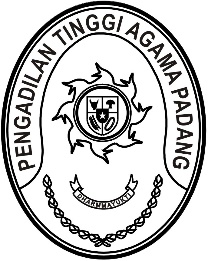 Nomor     	: W3-A/      /OT.00/1/2022	06 Januari 2022Lampiran	: -Perihal	:	Undangan Pembinaan Yth. Ketua Pengadilan Agama Se Sumatera BaratDalam rangka pembinaan teknis yustisial para Pimpinan di lingkungan Pengadilan Tinggi Agama Padang, Pengadilan Tinggi Agama Padang mengadakan kegiatan Pembinaan Teknis Yustisial dengan Narasumber Yang Mulia Ketua Kamar Peradilan Agama Mahkamah Agung RI, 
Dr. H. Amran Suadi, S.H., M.H., M.M., untuk itu diminta kepada Saudara untuk mengikuti kegiatan dimaksud yang akan diselengarakan pada :Hari/Tanggal	: Senin/ 10 Januari 2022Jam	: 13.30 WIB s.d. selesai Tempat	: Command Center Pengadilan Tinggi Agama PadangPakaian	: Pakaian Dinas Harian (PDH)Demikian disampaikan dan terima kasih.Wassalam,Ketua,Zein Ahsan